Varsa ek bilgi/ açıklama:T.C. BARTIN ÜNİVERSİTESİ
ACİL HASTA BAKIMI III DERSİ
AMELİYATHANE UYGULAMA FORMU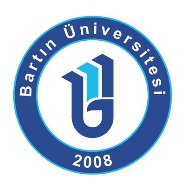 T.C. BARTIN ÜNİVERSİTESİ
ACİL HASTA BAKIMI III DERSİ
AMELİYATHANE UYGULAMA FORMUT.C. BARTIN ÜNİVERSİTESİ
ACİL HASTA BAKIMI III DERSİ
AMELİYATHANE UYGULAMA FORMUT.C. BARTIN ÜNİVERSİTESİ
ACİL HASTA BAKIMI III DERSİ
AMELİYATHANE UYGULAMA FORMUÖĞRENCİNİN ADI SOYADI:TARİH:DEĞERLENDİRME BOYUTLARIUYGULANDI(Çoklu seçeneklilerden hangisi uygulandıysa belirtin)UYGULANMADI(Çoklu seçeneklilerden hangisi uygulanmadıysa belirtin)1. Cerrahi operasyonu tanımlama.Gözlemlediğiniz operasyonun ismi:-Kısa açıklaması:2. Nonsteril, yarı steril, ve steril alana uygun giriş yapma-Alanları tanımla:3. Maske- bone giyme-çıkarma, ameliyathaneye uygun giyinme4. Steril bohça açma/gözlemleme5. Uygun teknikle cerrahi el yıkama işlemini gerçekleştirme
6. Elleri kontamine etmeden ameliyathane odasına girebilme -Kaç dk ve nasıl? Açıklayın: 7. Kontamine etmeden elleri kurulama 8. Steril olarak boks gömleği giyinme/giydirme/gözlemleme  9. Steril olarak eldiven giyinme/giydirme 10. Sterilliği bozmadan ameliyat sürecini sonlandırabilme 11. Cerrahi aletleri tanıma, aletleri ameliyat öncesi masaya alıp sayma/gözlemleme  12. Ameliyat bitiminde aletlerin geri sayımını kontrol etme/gözlemleme  13. Cerrahi aletlerin fonksiyonlarını bilme  14. Kullanılan anestezikleri sorgulamaVakada kullanılan anestezikler  / uygulama yolu:  15. Entübasyon gözlemleme/gerçekleştirmeSteril olarak girdiği vaka sayısıEntübasyon gözlemlediği / yaptığı hasta sayısı